SUPERVISOR'S INCIDENT INVESTIGATION REPORTSUPERVISOR'S INCIDENT INVESTIGATION REPORT (continued)SUPERVISOR'S INCIDENT INVESTIGATION REPORTSUPERVISOR'S INCIDENT INVESTIGATION REPORTSUPERVISOR'S INCIDENT INVESTIGATION REPORT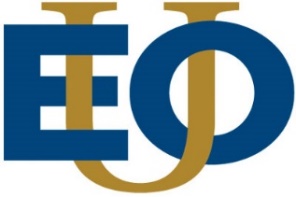 Every incident, whether serious or minor, is to be investigated.  Root causes can be determined and corrected only after thorough investigation.  Complete this report and turn it into Human Resources within 48 hours of the incident.Every incident, whether serious or minor, is to be investigated.  Root causes can be determined and corrected only after thorough investigation.  Complete this report and turn it into Human Resources within 48 hours of the incident.Every incident, whether serious or minor, is to be investigated.  Root causes can be determined and corrected only after thorough investigation.  Complete this report and turn it into Human Resources within 48 hours of the incident.Employee Name:Employee Name:Location of Incident:Location of Incident:Location of Incident:Position:Position:Date Incident Occurred:Date Incident Occurred:Date Incident Occurred:Department:Department:Time of Incident:                                          A.M.   P.M.Time of Incident:                                          A.M.   P.M.Time of Incident:                                          A.M.   P.M.Site Location (if applicable):Site Location (if applicable):Date Reported to Supervisor:Date Reported to Supervisor:Date Reported to Supervisor:DESCRIPTION OF INCIDENTDESCRIPTION OF INCIDENTDESCRIPTION OF INCIDENTDESCRIPTION OF INCIDENTDESCRIPTION OF INCIDENTDescribe what the incident was and how it occurred.  Describe the materials, vehicles, equipment, buildings and people involved.  If vehicle accident, provide explanation and diagram on reverse side. Describe what the incident was and how it occurred.  Describe the materials, vehicles, equipment, buildings and people involved.  If vehicle accident, provide explanation and diagram on reverse side. Describe what the incident was and how it occurred.  Describe the materials, vehicles, equipment, buildings and people involved.  If vehicle accident, provide explanation and diagram on reverse side. Describe what the incident was and how it occurred.  Describe the materials, vehicles, equipment, buildings and people involved.  If vehicle accident, provide explanation and diagram on reverse side. Describe what the incident was and how it occurred.  Describe the materials, vehicles, equipment, buildings and people involved.  If vehicle accident, provide explanation and diagram on reverse side. UNSAFE ACTS AND/OR HAZARDS INVOLVED IN THE INCIDENTUNSAFE ACTS AND/OR HAZARDS INVOLVED IN THE INCIDENTUNSAFE ACTS AND/OR HAZARDS INVOLVED IN THE INCIDENTUNSAFE ACTS AND/OR HAZARDS INVOLVED IN THE INCIDENTDEFECTIVE EQUIPMENTWhat unsafe acts or hazards contributed most directly to this incident?What unsafe acts or hazards contributed most directly to this incident?What unsafe acts or hazards contributed most directly to this incident?What unsafe acts or hazards contributed most directly to this incident?What equipment/tools affected this incident?[  ] Inadequate training/skills[  ] Horseplay[  ] Horseplay[  ] Horseplay[  ] Defective equipment/tools[  ] Using improper work methods[  ] Incorrect instruction/training[  ] Incorrect instruction/training[  ] Incorrect instruction/training[  ] Poor ventilation[  ] Operating without authority[  ] Inadequate physical capability[  ] Inadequate physical capability[  ] Inadequate physical capability[  ] Improper machine guarding[  ] Not following training or rules[  ] Failure to secure equipment[  ] Failure to secure equipment[  ] Failure to secure equipment[  ] Improper equipment maintenance[  ] Improper protective equipment[  ] Unsafe equipment/tools[  ] Unsafe equipment/tools[  ] Unsafe equipment/tools[  ] Faulty safety device[  ] Other:                                                                                (describe on reverse)[  ] Other:                                                                                (describe on reverse)[  ] Other:                                                                                (describe on reverse)[  ] Other:                                                                                (describe on reverse)[  ] Other:                          (describe on reverse)List any witnesses and have witnesses complete witness form:List any witnesses and have witnesses complete witness form:List any witnesses and have witnesses complete witness form:List any witnesses and have witnesses complete witness form:List any witnesses and have witnesses complete witness form:ROOT CAUSE(S) OF INCIDENT:    Describe the most important underlying cause(s) of the incident ROOT CAUSE(S) OF INCIDENT:    Describe the most important underlying cause(s) of the incident ROOT CAUSE(S) OF INCIDENT:    Describe the most important underlying cause(s) of the incident ROOT CAUSE(S) OF INCIDENT:    Describe the most important underlying cause(s) of the incident ROOT CAUSE(S) OF INCIDENT:    Describe the most important underlying cause(s) of the incident IF INJURY OR ILLNESS HAS OCCURRED:         [   ]  NO INJURY OR ILLNESS HAS OCCURREDIF INJURY OR ILLNESS HAS OCCURRED:         [   ]  NO INJURY OR ILLNESS HAS OCCURREDIF INJURY OR ILLNESS HAS OCCURRED:         [   ]  NO INJURY OR ILLNESS HAS OCCURREDIF INJURY OR ILLNESS HAS OCCURRED:         [   ]  NO INJURY OR ILLNESS HAS OCCURREDIF INJURY OR ILLNESS HAS OCCURRED:         [   ]  NO INJURY OR ILLNESS HAS OCCURREDPart of body injured:  Part of body injured:  Do you question validity of claim?       [   ]  Yes         [   ]  NoDo you question validity of claim?       [   ]  Yes         [   ]  NoDo you question validity of claim?       [   ]  Yes         [   ]  NoDescribe the Illness/Injury:                                                                                                                                                              Describe the Illness/Injury:                                                                                                                                                              Describe the Illness/Injury:                                                                                                                                                              Describe the Illness/Injury:                                                                                                                                                              Describe the Illness/Injury:                                                                                                                                                              Treatment received:              [   ]  Clinic            [   ]  E.R./Ambulance             [   ]  On-site 1st Aid                  [   ]  1st Aid DeclinedTreatment received:              [   ]  Clinic            [   ]  E.R./Ambulance             [   ]  On-site 1st Aid                  [   ]  1st Aid DeclinedTreatment received:              [   ]  Clinic            [   ]  E.R./Ambulance             [   ]  On-site 1st Aid                  [   ]  1st Aid DeclinedTreatment received:              [   ]  Clinic            [   ]  E.R./Ambulance             [   ]  On-site 1st Aid                  [   ]  1st Aid DeclinedTreatment received:              [   ]  Clinic            [   ]  E.R./Ambulance             [   ]  On-site 1st Aid                  [   ]  1st Aid DeclinedRECOMMENDATIONS: What action(s) should be taken to prevent this type of incident from happening again?RECOMMENDATIONS: What action(s) should be taken to prevent this type of incident from happening again?RECOMMENDATIONS: What action(s) should be taken to prevent this type of incident from happening again?RECOMMENDATIONS: What action(s) should be taken to prevent this type of incident from happening again?RECOMMENDATIONS: What action(s) should be taken to prevent this type of incident from happening again?Disciplinary action issued to the employee(s) involved?                      [   ]   Yes            [   ]   No            [   ]   Not yet decidedDisciplinary action issued to the employee(s) involved?                      [   ]   Yes            [   ]   No            [   ]   Not yet decidedDisciplinary action issued to the employee(s) involved?                      [   ]   Yes            [   ]   No            [   ]   Not yet decidedDisciplinary action issued to the employee(s) involved?                      [   ]   Yes            [   ]   No            [   ]   Not yet decidedDisciplinary action issued to the employee(s) involved?                      [   ]   Yes            [   ]   No            [   ]   Not yet decidedSupervisor Signature:                                                                                                             Date:Supervisor Signature:                                                                                                             Date:Supervisor Signature:                                                                                                             Date:Supervisor Signature:                                                                                                             Date:Supervisor Signature:                                                                                                             Date:Investigator Signature (if not supervisor):                                                                         Date:Investigator Signature (if not supervisor):                                                                         Date:Investigator Signature (if not supervisor):                                                                         Date:Investigator Signature (if not supervisor):                                                                         Date:Investigator Signature (if not supervisor):                                                                         Date:UNSAFE ACTS AND/OR HAZARDS:Please provide details if "Other" was checked under this section.DEFECTIVE EQUIPMENTPlease provide details if "Other" was checked under this section.EMPLOYEE OR OTHER Witness Account of IncidentEMPLOYEE OR OTHER Witness Account of Incident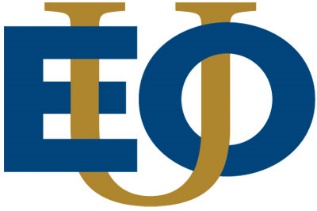 This form is for a witness to complete about a work-related incident.  It should be completed by the witness and turned into Human Resources Department within 48 hours of the incident.This form is for a witness to complete about a work-related incident.  It should be completed by the witness and turned into Human Resources Department within 48 hours of the incident.Witness Name:Date Incident Witnessed:Date Incident Witnessed:Position/Title:Time Incident Witnessed:Time Incident Witnessed:Department:Location of Incident:Location of Incident:DESCRIPTION OF INCIDENTDESCRIPTION OF INCIDENTDESCRIPTION OF INCIDENTPlease as best you can describe in detail how the incident occurred (how it happened).  Describe the materials, vehicles, equipment, buildings and people involved.  Describe the type of illness or injury (cut, strain, etc.) and any body part(s) injured.   Please as best you can describe in detail how the incident occurred (how it happened).  Describe the materials, vehicles, equipment, buildings and people involved.  Describe the type of illness or injury (cut, strain, etc.) and any body part(s) injured.   Please as best you can describe in detail how the incident occurred (how it happened).  Describe the materials, vehicles, equipment, buildings and people involved.  Describe the type of illness or injury (cut, strain, etc.) and any body part(s) injured.   The above information is true and correct to the best of my knowledge.The above information is true and correct to the best of my knowledge.The above information is true and correct to the best of my knowledge.Employee or Other Witness Signature:                                                                           Date:Employee or Other Witness Signature:                                                                           Date:Employee or Other Witness Signature:                                                                           Date: